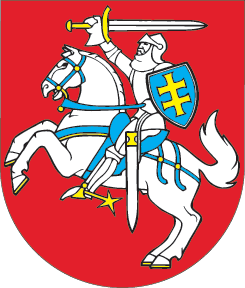 LIETUVOS RESPUBLIKOSVIDAUS VANDENŲ TRANSPORTO KODEKSO 2, 3 IR 6 STRAIPSNIŲ PAKEITIMOĮSTATYMAS2021 m. rugsėjo 16 d. Nr. XIV-526Vilnius1 straipsnis. 2 straipsnio pakeitimasPakeisti 2 straipsnį ir jį išdėstyti taip:„2 straipsnis. Pagrindinės šio įstatymo sąvokos1. Vidaus vandenų transportas – sudėtinė Lietuvos Respublikos ūkio ir socialinės infrastruktūros dalis, skirta laivybai, žmonėms, bagažui ir (arba) kroviniams vežti vidaus vandenimis.2. Vidaus vandenų transporto infrastruktūra – transporto infrastruktūros dalis, kurią sudaro vidaus vandenų keliai, apsauginės dambos, bunos, laivų šliuzai.“ 2 straipsnis. 3 straipsnio pakeitimasPakeisti 3 straipsnį ir jį išdėstyti taip:„3 straipsnis. Vidaus vandenų transporto objektų nuosavybė1. Vidaus vandenų transporto infrastruktūra ir vidaus vandenų transporto priemonės nuosavybės teise gali priklausyti Lietuvos valstybei, savivaldybėms, Lietuvos Respublikos ir užsienio fiziniams bei juridiniams asmenims, kitoms organizacijoms ar jų padaliniams, užsienio valstybėms. 2. Valstybinės reikšmės vidaus vandenų keliai nuosavybės teise priklauso tik Lietuvos valstybei.3. Valstybinės reikšmės vidaus vandenų transporto infrastruktūra, išskyrus valstybinės reikšmės vidaus vandenų kelius, gali priklausyti valstybei, uždarajai akcinei bendrovei ar akcinei bendrovei, kurių visos akcijos nuosavybės teise priklauso valstybei (toliau – valstybės valdoma bendrovė), arba uždarajai akcinei bendrovei ar akcinei bendrovei, kurių visos akcijos nuosavybės teise priklauso valstybės valdomai bendrovei.4. Vietinės reikšmės vidaus vandenų transporto infrastruktūra nuosavybės teise priklauso savivaldybėms.“  3 straipsnis. 6 straipsnio pakeitimasPakeisti 6 straipsnio 4 dalį ir ją išdėstyti taip:„4. Vyriausybė skiria valstybinės reikšmės vidaus vandenų kelių valdytoją, kuris tvarko, prižiūri ir eksploatuoja valstybinės reikšmės vidaus vandenų kelius.“4 straipsnis. Įstatymo taikymasLietuvos Respublikos Vyriausybei priimant sprendimą dėl akcinės bendrovės Vidaus vandens kelių direkcijos įstatinio kapitalo formavimo, valstybei nuosavybės teise priklausantis ir valstybės įmonės Vidaus vandens kelių direkcijos patikėjimo teise valdomas ilgalaikis materialusis, nematerialusis, trumpalaikis materialusis ir finansinis turtas (išskyrus žemę ir turtą, kuris pagal šį įstatymą yra išimtinė Lietuvos Respublikos nuosavybė) Lietuvos Respublikos valstybės ir savivaldybių turto valdymo, naudojimo ir disponavimo juo įstatymo nustatyta tvarka investuojamas sudarant akcinės bendrovės Vidaus vandens kelių direkcijos įstatinį kapitalą.Skelbiu šį Lietuvos Respublikos Seimo priimtą įstatymą.Respublikos Prezidentas	Gitanas Nausėda